The Rise of TotalitarianismWatch “Love, Hate and Propaganda: The Strongmen (episode 1)”  https://curio.ca/en/video/love-hate-and-propaganda-the-strongmen-part-1-of-6-1162/What can we learn about each of these totalitarian leaders as WW2 begins?  take notes on the video.(you can take notes on your own paper/ format if you want; you do not have to use this sheet)Germany:  Adolf HitlerNazism (Fascism)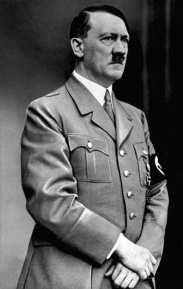 Italy:  Benito MussoliniFascism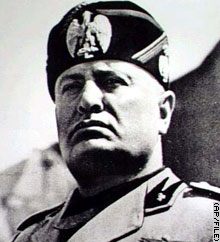 Russia:  Joseph StalinCommunism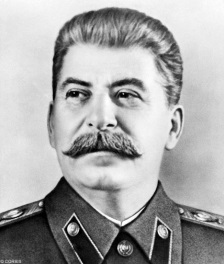 Japan:  HirohitoEmperor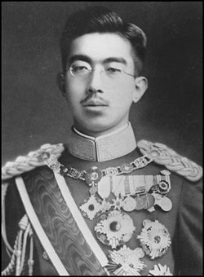 